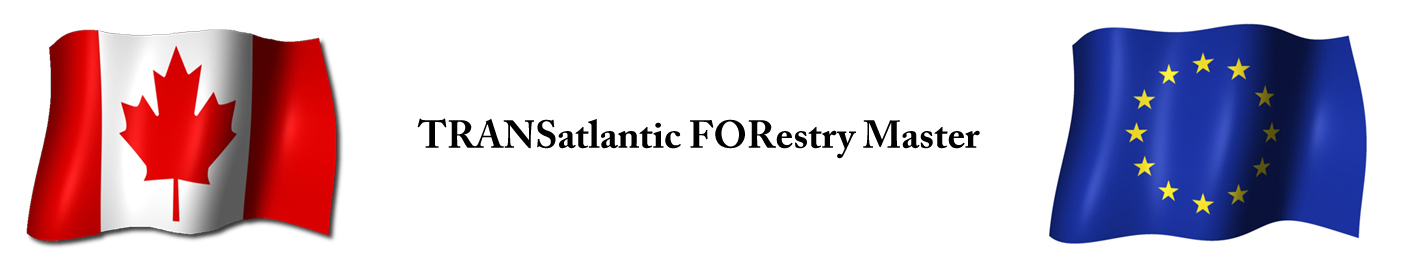 TRANSFOR-M Study PlanFor Europeans who have ALU as HOME, and go to UBC in their SECOND YEARYEAR 1: University of FreiburgNOTE: Alternate courses may be chosen in consultation with the advisor in case of course cancelations or if other courses are identified as more appropriate for the student’s learning goals at a later stage. In total, every student must pass a mimimum of 60 ECTS in Freiburg, 10 of which must be for an internship.Wintersemester 2020/21 (equivalent to fall term 2020 in Canada)Sommersemester 2021 (equivalent to winter term 2021 in Canada)YEAR 2: University of British ColumbiaNOTE: Alternate courses may be chosen in consultation with the advisor in case of course cancelations or if other courses are identified as more appropriate for the student’s learning goals at a later stage. As the major essay at UBC only yields 6 credits = 15 ECTS and 30 ECTS are needed for ALU, three additional master parts (selected topics and directed studies) have to be completed! In total, every student must pass 30 Canadian Credits at UBC. The thesis has to be graded by a supervisor and a reviewer according to the TRANSFOR-M thesis form.Fall term 2021 (equivalent to Wintersemester 2021/22 in Germany)Winter term 2022 + spring/summer terms 22 (equivalent to Sommersemester 2022 in Germany)Student nameStudent ID numberCitizenshipDate of birthAddressPhone numberE-mail addressCanadian institutionUniversity of British Columbia: HOSTEuropean institutionUniversity of Freiburg: HOMENumberTitleCreditECTS42220Research Skills2542245Forest Inventory Designs2542255Forestry Economics and Management2554125Forest Resources and their Goods and Services (IF)2554130Plantation Forestry (IF)2554200Carbon Forestry (IF)25Selected topic (part I of Freiburg Thesis equivalent, required)25                                                                                                              Total Winter1435NumberTitleCreditECTS54190Close-to-Nature Forest Management (IF)2594265Ecosystem Management2542250Soil Ecology & Management2554170Integrated Land Use Management (IF)2554180International Forest Governance (IF)25Selected Topic (part II of Freiburg Thesis equivalent, required)25Internship (7 weeks, can be split into two parts or done abroad)NA10                                                                                                          Total Summer1240      Total Freiburg2675NumberTitleCreditECTSFRST 532CDirected Studies (part III of Freiburg thesis equivalent, required)37.5FRST 547Forests in British Columbia (required)37.5FRST 544Technical Communication Skills (required)37.5……37.5……37.5Total Fall1537.5NumberTitleCreditECTSFRST 548BUBC MF Major Essay (part IV of Freiburg thesis equivalent, required)615……3 7.5……37.5……37.5Total Winter/Spring1537.5Total UBC3075Approved by the liaison officer 
of the Canadian institutionApproved by the liaison officer 
of the European institutionInstitution:    University of British ColumbiaInstitution:  Albert-Ludwigs-Universität FreiburgName:            Jorma NeuvonenName:          Prof. Dr. Dr. h.c. Heinrich SpieckerDateDateSignatureSignature